无人车编队控制系统任务书项目概况该项目主要为设计一个“无人车集群编队控制系统”系统，包括控制端（上位机主机）软件平台、硬件，执行端（智能样车）软件、硬件。通过控制端软件平台对执行端的信息采集、管理、追踪以及远程控制功能，能够对多个终端同时进行集群化管理，编队操作及导航控制。	智能样车硬件在室内环境运动，样车与控制端（主机）、样车与样车之间借助WiFi网络进行联网通信。甲方：xxxx公司乙方：xxx合作方式甲方负责“无人车集群编队控制系统”的方案设计、系统架构、功能定义；甲方负责向乙方提供智能样车硬件及相关ROS源码包，供乙方参考；甲方负责控制端（上位机主机）软件平台软件代码框架设计、功能定义、UI界面开发及后台交互接口制定，乙方负责控制端（上位机主机）软件平台后台交互接口后台编码实现；甲方开发控制端（上位机主机）软件平台UI界面功能过程中，调用并调试后台交互接口，乙方应予以配合支持；乙方负责开发SLAM图形通用控件，并正常集成到QT widget控件中；乙方负责整个执行端（智能样车）代码框架设计及软件开发； 控制端软件平台软件代码、执行端（智能样车）软件代码等乙方编写的所有软件代码上传到甲方指定的Git库；针对乙方编写的代码，乙方负责培训甲方人员，包括代码结构及相关细节。技术要求1、基于Linux进行开发，Ubuntu 版本16.04 LTS2、基于QT框架进行开发，QT版本5.7.13、基于ROS进行开发，ROS版本ROS1开发任务执行端（智能样车）4.1.1激光雷达数据采集及发布任务明细：基于给定rplidar，借助ROS功能包，采集及发布数据。注意考虑多车接入系统这一复杂情况。任务输入：rplidar激光雷达数据任务输出：ROS相关源码4.1.2 IMU数据采集及发布任务明细：基于给定imu模块，借助ROS功能包，采集及发布数据。注意考虑多车接入系统这一复杂情况。任务输入：imu数据任务输出：ROS相关源码4.1.3视频数据采集及发布任务明细：基于给定960P高清视频摄像头，借助ROS功能包，采集及发布数据。注意考虑多车接入系统这一复杂情况。任务输入：视频摄像头数据任务输出：ROS相关源码4.1.4里程计数据采集及发布任务明细：基于ROS功能包，采集并发布里程计数据，数据包括Pose位姿数据、行进线速度、行进角速度、总里程、电池电量。任务输入：IMU、rplidar激光雷达等数据任务输出：ROS相关源码4.1.5 SLAM地图构建任务明细：基于gmapping ROS功能包，利用rplidar激光雷达及imu等硬件，采集SLAM地图数据并构建SLAM地图，地图数据可离线存储于本地指定目录。任务输入：IMU、rplidar激光雷达等数据任务输出：ROS相关源码4.1.6 SLAM小车定位   任务明细：基于相关ROS功能包，利用rplidar激光雷达及imu等硬件，实现小车在SLAM地图环境中的位置定位。任务输入：IMU、rplidar激光雷达等数据任务输出：ROS相关源码4.2 控制端（软件平台）	任务明细：开发实现甲方提供后台接口清单。	后台接口清单如下：4.3 SLAM图形通用组件图形组件实现功能：1）实现离线地图数据加载；2）支持地图缩放、拖动等操作；3）支持直线line、多段线polyLine、点Point等基本形状的绘制；4）支持鼠标点击响应事件及处理机制；5）支持右键菜单事件及处理机制。可将该组件集成并加载到QT widget组件。4.3.1 通用功能任务明细：1）给定离线地图文件目录，加载离线地图数据至图形通用组件中；2）支持地图缩放、拖动等操作；3）支持鼠标点击响应事件及处理机制；4）支持右键菜单事件及处理机制。4.3.2图形绘制功能任务明细：鼠标选取两个坐标点，过两点绘制直线段；鼠标地图中选取一个坐标点，绘制点；鼠标连续选取多个坐标点，绘制多段线；任务输入：鼠标在地图中进行单次或多次点击任务输出：地图只绘制相应的形状4.3.3路径绘制任务明细：在图形编辑界面中，手动绘制路径（一条或多条直线组成），路径绘制结束后，提取并输出路径所有拐点处的坐标信息列表；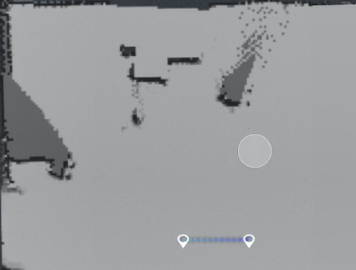 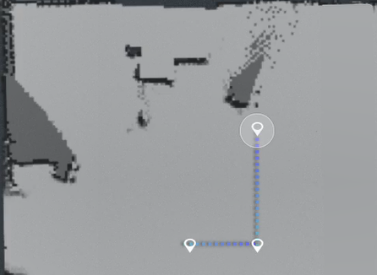 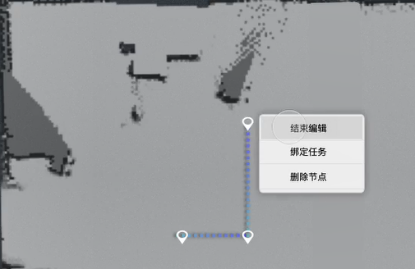 任务输入：鼠标连续多次点击任务输出：路径拐点处的坐标信息列表4.3.4路径重绘任务明细：给定路径拐点处坐标信息列表，在图形编辑界面中，自动绘制对应路径（一条或多条直线构成）。任务输入：路径拐点处坐标信息列表任务输出：图形中重绘对应的路径4.3.5点（Point）菜单事件任务明细：在图形编辑界面中，选中某一路径（一条或多条直线构成）的某一个拐点，鼠标右键点击弹出菜单项；任务输入：鼠标点击选中某一路径下某一个拐点任务输出：弹出菜单项，菜单项绑定选中路径的标识符ID4.3.6路径（PolyLine）菜单事件任务明细：在图形编辑界面中，选中某一路径（一条或多条直线构成），鼠标右键点击弹出菜单项；任务输入：鼠标点击选中某一路径任务输出：弹出菜单项，菜单项绑定选中路径的标识符ID4.4 小车集群编队控制4.4.1小车一键组队任务明细：软件控制平台配置并下发小车位置坐标，通过一键组队功能将随机散落在各个位置的小车快速集结形成队形（一字型、三角型），队形中某一辆小车均需达到指定位置。任务输入：各个小车的坐标位置任务输出：小车到达既定位置；软件控制平台地图组件中小车位置实时更新。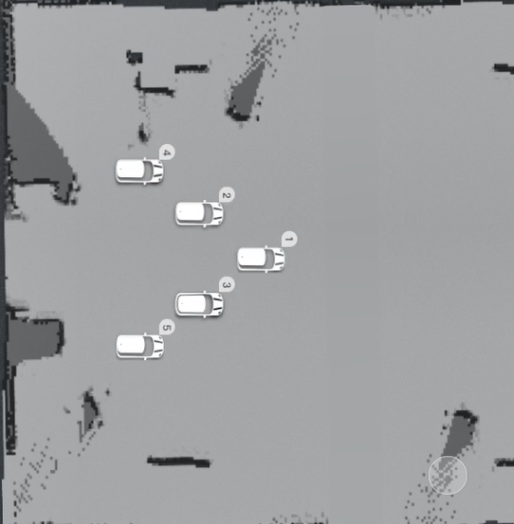 4.4.2 小车集群编队控制（手动）任务明细：针对某一进入既定位置并保持队形的小车群，通过键盘按键（前进、后退、左转、右转）对小车群行进姿态进行控制。任务输入：前进、后退、左转、右转等键盘按键指令；提供一个小车编组；任务输出：小车按控制指令保持队形行进；软件控制平台地图组件中小车位置实时更新。4.4.3 小车集群编队控制（自动）任务明细：针对某一进入既定位置并保持队形的小车群，提供一个起点与终点坐标，小车群从起点到终点自主导航行进，需要考虑避障问题。单辆小车避障情况下，可暂时不保持队形，避障结束后，立马以正确的姿态加入到队形中。任务输入：提供一个起点坐标位置和一个终点坐标位置；提供一个小车编组。任务输出：多辆小车按既定队形从起点行驶到终点，行驶过程中队形不紊乱；软件控制平台地图组件中小车位置实时更新。研发周期自双方建立合作意向开始，30个工作日完成；甲方制定项目周期关键节点，乙方也应负责制定对应的开发计划，并确保计划顺利推进实施。交互验收验收情况如下两点：1、查收控制端（软件控制平台）及执行端（智能样车）等所有相关代码；2、甲方指定的功能正常运行，验收的功能列表如下：序号接口名称接口描述输入输出1 获取工况参数信息 通过小车标识ID，返回指定小车工况参数（线速度、角速度、里程数、电量）小车标识ID指定小车的工况参数（线速度、角速度、里程数、电量）2获取视频数据通过小车标识ID，返回指定小车的视频摄像头数据小车标识ID指定小车的视频流数据3选中小车地图组件中，根据小车标识ID，选中某一小车小车标识ID地图中标注选中的小车4获取坐标信息地图中，获取鼠标点击处坐标点信息鼠标点击事件坐标点信息5绘制点在地图中，设置点（Point）坐标信息地图中绘制点6绘制直线段根据起点、终点坐标绘制直线段起点坐标、终点坐标地图中绘制直线段7绘制多段线根据拐点坐标点列表，绘制连续的多段线拐点处坐标点列表地图中绘制连续的多段直线8单车操控（手动）选定的小车按照键盘控制命令行进小车标识ID、键盘按键控制命令单辆小车按键盘控制命令及编组队形行进9单车操控（自动）小车自主导航行进小车标识ID、起点位置、终点位置单辆小车从起点自主导航行驶至终点处10编队控制（手动）编组小车按照键盘控制命令行进编组ID、键盘按键控制命令编队按键盘控制命令及编组队形行进11编队控制（自动）小车编队自主导航行进编组ID、起点位置、终点位置编队按既定队形从起点自主导航行驶至终点处12单辆车辆一键停车选中的编队实现一键停车小车标识ID选定车辆停止行进13编组车辆一键停车选中的编队实现一键停车编组ID选定编组车辆停止行进14小车位置刷新地图中，小车位置实时刷新-得到所有小车的位置，并在地图控件上实时刷新序号验收项验收点验收人验收时间是否合格1小车编队设置小车在队形中的初始位置点2小车编队是否支持随机离线的多个小车实现一键组队操作，达到指定位置3单车控制是否支持通过键盘按键控制小车行进姿态，包括前进、后退、左转、右转等。4单车控制是否支持从起点到终点小车自主导航5单车控制是否支持小车一键停车6集群行进控制是否支持通过键盘按键，控制编队小车行进，包括前进、后退、左转、右转等，队形不紊乱7集群行进控制是否支持从定起点到终点，编队小车自主导航，队形不紊乱8集群行进控制是否支持集群中所有小车一键停车9地图通用组件是否支持通过鼠标实现地图放大、缩小操作10地图通用组件是否支持通过鼠标实现平移操作11地图通用组件是否支持绘制点（Point）操作12地图通用组件是否支持绘制直线（Line）操作13地图通用组件是否支持绘制多段线（PolyLine）操作14地图通用组件是否支持选中某一路径并鼠标右键弹出菜单项15地图通用组件是否支持选中某一路径下的某一拐点，并鼠标右键弹出菜单项16小车数据采集是否正常采集视频摄像头数据17小车数据采集是否正常采集线速度、角速度数据18小车数据采集是否正常采集总里程数数据19小车数据采集是否正常采集电量电压数据